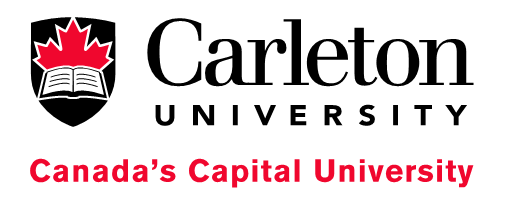 _____________________________________________________________________________________	Visual Difficulties in Children and Adolescents after Concussions and Other Physical InjuriesWhat is the study about?The purpose of this study is to assess the frequency of eye problems in children and adolescents who have had a concussion or other physical injuries.  We think that there may be differences between children that have problems with their eyes after their injury, and those that do not, as well as differences between children with concussion and those with other physical injuries. We want to see if differences in eye problems can explain difficulties in concentrating and reading after the injury, as well as explain how they are feeling.Who can participate?Children and adolescents between the ages of 10 and 17 years, who:Have experienced a head injury resulting in concussion-like symptoms (e.g., headache, dizziness, sleep disturbance, balance issues, or memory problems);Have experienced another type of physical injury (e.g., broken bone);Have suffered the injury within the previous 2 to 6 weeks; and Are proficient in English.What is involved in participating?Children and adolescents who agree to participate in the study would be asked to come in to Carleton University Child Language and Literacy Lab at approximately 1- and again at 3-months after the injury for assessment. At each visit, we will assess children’s vision, memory, reaction time and reading comprehension.  In addition, children will complete questionnaires about their emotions and physical, cognitive, and sleep symptoms.Where will the study take place?The study will take place at Carleton University.Contact information:If you are interested in participating in this research study, please contact: Simon Hill, MA613-520-2600 ext 2255 orsimonhill@cmail.carleton.ca For more information about this project, please visit our website: This study has been approved by the Carleton University Research Ethics Board-B (##########).Version #   , Version Date  	